Università degli Studi di Milano Bicocca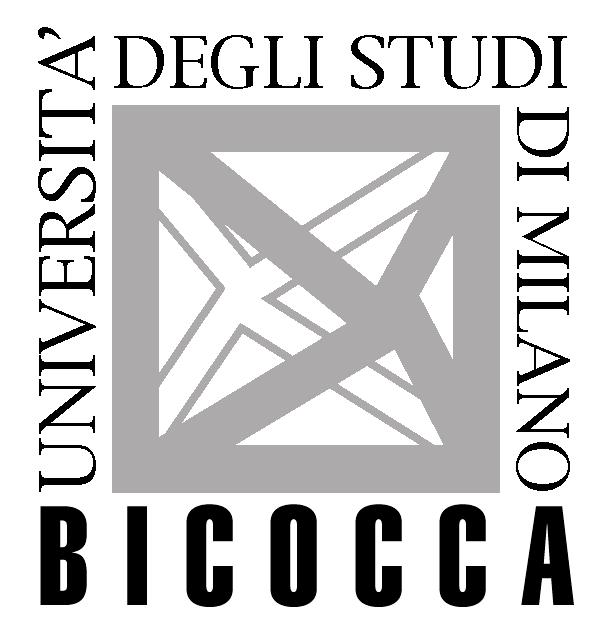 Dipartimento di Informatica, Sistemistica e ComunicazioneCorso di Laurea Magistrale in InformaticaTITOLORelatore: Co-relatore: Tesi di Laurea Magistrale di:Nome  CognomeMatricola XXXXX Anno Accademico XXXX-XXXX